Supplementary MaterialsSupplementary Methods.Figure A. Flow chart for specimen collection and processing for MGIT culture and the Xpert assayA deeply expectorated early morning sputum specimen was collected at each time point before and during the anti-TB therapy and processed by standard NaLC-NaOH method for MGIT and Xpert analysis.Table A. Imputed values for delta Ct and percent closing decificit when Xpert was negative Note: 1. Green cells in the following table contain imputed values2. When TB was not detected by Xpert a CT value of 40 (Ct value above the highest Ct value used to identify TB in the Xpert assay) was imputed for statistical analysisSupplementary Results1Table B. Time to TB Negativity by MGIT culture  (N=108)1Time to culture negativity results among the 108 patients who completed at least 4 weeks of anti-TB therapy is cross-tabulated against the week 24 adjudicated outcome. Among the 96 TB subjects with a time to TB negativity status, 88 (91.7%) achieved TB negativity by week 24. Eight (8.3%) patients were TB positive at the end of 24 weeks2Measured by MGIT3Adjucated week 24 outcome   1Table C. Xpert MTB/RIF results of culture evaluable subjects (N=108)1Xpert Ct results of 108 patients at the end of therapy are tabulated. The baseline mean Xpert Ct values for definitely, probably, possibly cured and treatment failure (not cured) patients are shown. Compared to cured subjects, 3-4 Ct (> a log) difference with high bacterial load was observed in mean and median Ct values in non-cured patients’ specimens at the baseline. MTB DNA was not detected in 55/73 (75.3%) definitely cured, 8/10 (80%) probably cured and 2/4 (50%) possibly cured patients at the end of the treatment. In contrast, MTB DNA was not detected only in 1/8 (12.5 %) and detected in 7/8 (87.5%) of treatment failure cases at the end week 24.2RIF = Rifampicin3Ct = Cycle Threshold4Subjects with “error” or missing Xpert result at week 24 were excluded from the percent   calculation. Table D. One year end of the treatment follow up, Xpert MTB/RIF assay resultsTable E. Hazard ratio using baseline Xpert Ct as a predictor of time-to-culture negativity demonstrated by Cox proportional hazard analysis.Culture conversion by week 8 is commonly used as an early indicator of treatment success including drug susceptibility (1-3). Therefore, ROC curves of baseline direct Xpert Ct, and ROC curves of the direct Xpert Ct, delta Ct and percent closing at day 7, week 4 and week 8 were assessed as predictors of culture conversion by week 8 (S2 Fig).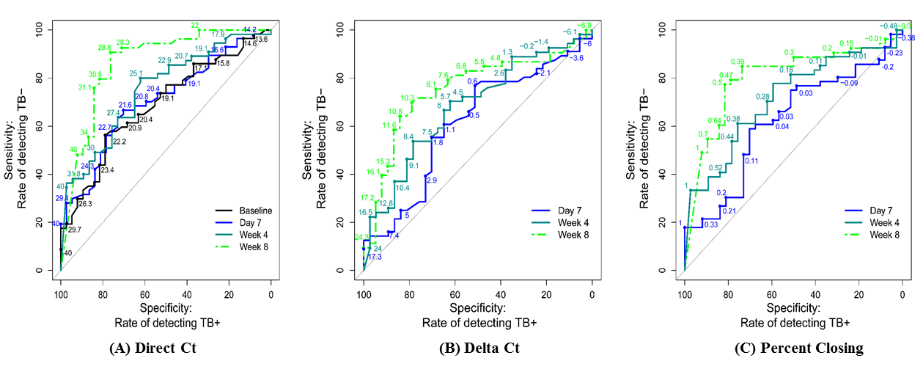 Figure B. ROC curve of direct Xpert Ct (A), delta Ct (B) and percent closing (C) as a predictor of culture conversion by week 8. Evaluation of direct Xpert Ct at baseline, day 7, week 4, and week 8 (A), and delta Ct (B) and percent closing (C) at day 7, week 4, and week 8 to predict culture conversion by week 8.  ROC curve results for direct Xpert Ct AUC=68.8 (95% CI 58.1, 79.5), Xpert Ct at Day 7, AUC=70.3 (95% CI 59.7, 80.9); week 4, AUC=74.9 (95% CI 64.9, 84.9) and week 8, AUC=86.0 (95% CI 77.9, 94.2). ROC curves for Delta Ct at Day 7, AUC 61.3(95% CI 49.4, 73.2); week 4, AUC=67.9 (95% CI 56.7, 79.1) and week 8, AUC=75.2 (95% CI 64.8, 85.6).  ROC curves for percent closing deficit at Day 7, AUC=62.1 (95% CI 50.5, 73.8); week 4, AUC=71.3 (95% CI 60.6, 81.9) and week 8, AUC=79.8 (95% CI 70.3, 89.4).Table Fa. Xpert Ct Table Fb. Xpert delta CtTable Fc. Xpert “Percent closing Ct”Table F. Area Under the curve (AUC) for Xpert Ct (Fa), delta Ct (Fb) and percent closing Ct (Fc) using culture negativity status at Week 8 as outcomeNote: Culture negative status was defined based on TTN category. Rules for defining negative status for each parameter are were listed in these tables.Ga Xpert Ct Gb. Xpert delta Ct Gc. Xpert “Percent closing Ct” Table G. AUC values for Xpert direct Ct (Ga), delta Ct (Gb) and percent closing Ct (Gc) ROC curves using culture negativity status at the same visit.Note: Culture negative status was defined based on TTN category. Rules for defining negative status for each parameter are were listed in these tables.Ha. Xpert direct Ct Hb. Xpert delta Ct Hc. Xpert “percent closing” Table H. Area Under the curve (AUC) values for Xpert direct Ct (Ha), delta Ct (Hb) and percent closing Ct (Hc) ROC curves using treatment failure status at the end of the therapyWEEK 4 DATAWEEK 8 DATA.WEEK 24 DATATable I. Multiple variable logistic regression modelsSupplementary References1.	Wallis RS, Doherty TM, Onyebujoh P, Vahedi M, Laang H, Olesen O, et al. Biomarkers for tuberculosis disease activity, cure, and relapse. Lancet Infect Dis. 2009;9(3):162-72.2.	Mitchison DA. Assessment of new sterilizing drugs for treating pulmonary tuberculosis by culture at 2 months. Am Rev Respir Dis. 1993;147(4):1062-3.3.	Wallis RS, Wang C, Doherty TM, Onyebujoh P, Vahedi M, Laang H, et al. Biomarkers for tuberculosis disease activity, cure, and relapse. Lancet Infect Dis. 2010;10(2):68-9.SUBJECT IDXpert_baseXpert_Day_7Xpert_Week_4Xpert_Week_8Xpert_Week_24Delta_Day_7Delta_Week_4Delta_Week_8Delta_Week_24Pt_closing_Day_7Pt_closing_Week_4Pt_closing_Week_8Pt_closing_Week_2441404040404017.32424.326.4111193404040404017.32424.326.41111131404040404017.32424.326.411111364032.14033.140-7.924-6.926.4-0.1981-0.17311504040404032.717.32424.3-7.3111-0.1832Time to TB culture Negativity3Not Cured(N=8)3Possible TreatmentSuccess(N=7)3ProbableTreatmentSuccess(N=10)3Definite TreatmentSuccess(N=75)3Unevaluable(N=8)All Catagories(N=108)Day 2001 (10.0%)001 (0.9%)Day 70003 (4.0%)03 (2.8%)Week 4003 (30.0%)11 (14.7%)014 (13.0%)Week 8004 (40.0%)35 (46.7%)039 (36.1%)Week 12002 (20.0%)20 (26.7%)022 (20.4%)Week 2404 (57.1%)05 (6.7%)09 (8.3%)TB+at week 248 (100%)00008 (7.4%)Unevaluable02 (28.6%)008 (100%)10 (9.3%)Excluded01 (14.3)01 (1.3)02 (1.9%) StatusBased on TB cultureNo of
Subjects2RIF
SensitiveRIF
ResistantMean (SD)Ct atBaselineXpert(-)
at Week 24Xpert(+)
at Week 24Week 24
ErrorWeek 24
MissingDefinite Cure7474020.9 (5.4)55/73 4(75.3%)18/73(24.7%)10Probable Cure1010026.4 (7.0)8/10 (80.0%)2/10 (20.0%)00Possible Cure43120.6 (2.8)2/4 (50.0%)2/4 (50.0%)00Not Cured87117.8 (4.4)1/8 (12.5%)7/8 (87.5%)00Unevaluable/excluded1212020.6 (4.2)4/6 (66.7%)2/6 (33.3%)06Total10899221.9 (6.6)70/101(69.3%)31/101(30.7%)16One year end of the treatment follow up N = 73/96 One year end of the treatment follow up N = 73/96 One year end of the treatment follow up N = 73/96 One year end of the treatment follow up N = 73/96 One year end of the treatment follow up N = 73/96 One year end of the treatment follow up N = 73/96 Definite Treatment SuccessN = 64/73 Definite Treatment SuccessN = 64/73 Possible Treatment SuccessN = 4/73Treatment failureN = 3/73Treatment failureN = 3/73Error/Invalid(Excluded)N = 2/73Xpert Negativefor TBN = 56(84.4%)Xpert Positivefor TBN = 8(12.5%)Xpert Negative for MTBN=4 (100%)Xpert Negative for TBN = 1 (33.3%)Xpert Positive for MTBN = 2 (66.7%)Error/Invalid(Excluded)N = 2/73CoefficientHazard RatioP-value95% CIBaselineXpert Ct0.05541.056980.00231.022, 1.094TTN CategoryAUCNumber TB+Baseline68.8   (58.1,79.5)38Day 770.3   (59.7,80.9)37Week 474.9   (64.9,84.9)37Week 886.0   (77.9,94.2)38TTN CategoryAUCNumber TB+Day 761.3   (49.4,73.2)37Week 467.9   (56.7,79.1)37Week 875.2   (64.8,85.6)38TTN CategoryAUCNumber TB+Day 762.1   (50.5,73.8)37Week 471.3   (60.6,81.9)37Week 879.8   (70.3,89.4)38TTN CategoryAUCNumber TB+</=Day 796.7 (94.1,99.3)90</=Week 491.2 (85.8,96.6)75</=Week 886.0 (77.9,94.2)38</=Week 2490.2 (75,100)8TTN CategoryAUCNumber TB+</=Day 797.5 (94.5,100)90</=Week 482.8 (72.5,93.1)75</=Week 875.2 (64.8,85.6)38</=Week 2482.2 (67.9,96.5)8TTN CategoryAUCNumber TB+</=Day 796.6   (94,99.2)90</=Week 491.6   (86.2,96.9)75</=Week 879.8   (70.3,89.4)38</=Week 2486.0   (71.3,100)8TF CategoryAUCNumber TB+Baseline72.7   (53.5,91.9)8Day 762.2   (39.9,84.5)8Week 469.1   (53.1,85.2)7Week 880.2   (69.2,91.3)8Week 2490.2   (75.2,100)8TTN CategoryAUCNumber TB+Day 745.1   (21.3,69)8Week 461.5   (41.6,81.5)7Week 870.2   (54.1,86.2)8Week 2482.6   (68.1,97)8TTN CategoryAUCNumber TB+Day 745.7  (23.2,68.2)8Week 464.6   (46.7,82.6)7Week 875.2   (62.2,88.1)8Week 2486.2   (71.6,100)8Week 4 Outcomes(n=91)Week 4 Outcomes(n=91)Week 24 Outcomes(n=91)Week 24 Outcomes(n=91)Odds Ratios (95% CI)p-valuesOdds Ratios(95% CI)p-valuesModel 1:Xpert Ct baseline1.12(1.01, 1.25)0.0281.16(0.97, 1.38)0.115Delta Ct week 41.16(1.05, 1.27)0.0021.06(0.93, 1.21)0.407Model 2:Xpert Ct baseline1.03(0.93, 1.15)0.5801.15(0.96, 1.37)0.130Percent closing week 4122.76(8.96, 1681.4)<0.0013.65(0.29, 45.6)0.314Week 8 Outcomes(n=91)Week 8 Outcomes(n=91)Week 24 Outcomes(n=91)Week 24 Outcomes(n=91)Odds Ratios(95% CI)p-valuesOdds Ratios(95% CI)p-valuesModel 1:Xpert Ct baseline1.31(1.15, 1.49)<0.0011.24(1.03, 1.50)0.024Delta Ct week 81.22(1.12, 1.35)<0.0011.15(1.00, 1.31)0.050Model 2:Xpert Ct baseline1.20(1.07, 1.35)0.0021.21 (1.00, 1.46)0.045Percent closing week 829.42(5.42, 159.75)<0.0018.69(1.03, 73.3)0.047Week 24 Outcomes(n=91)Week 24 Outcomes(n=91)Odds Ratios (95% CI)p-valuesModel 1:Xpert Ct baseline1.36 (1.10, 1.68)0.004Delta Ct week 241.32 (1.12, 156)0.001Model 2:Xpert Ct baseline1.25 (1.03, 1.54)0.024Percent closing week 24149.35 (7.21, 3091.72)0.001